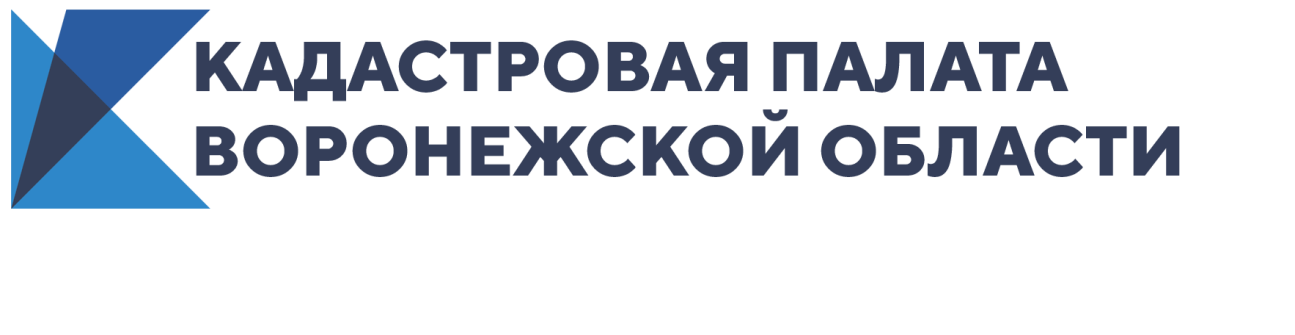 С 1 января изменились банковские реквизиты на услуги Кадастровой палаты В начале 2021 года вступил в силу Федеральный закон №479-ФЗ от 27.12.2019, который внес изменения в Бюджетный кодекс РФ. В этой связи изменились банковские реквизиты Кадастровой палаты Воронежской области.С 1 января 2021 года в платежных документах на консультационные услуги, выездное обслуживание, лекции, вебинары и услуги удостоверяющего центра  Кадастровой палаты Воронежской области нужно указывать следующие банковские реквизиты:
Наименование получателя:Филиал ФГБУ «ФКП Росреестра»  по Воронежской области ОГРН: 1027700485757ИНН: 7705401340КПП: 366243001
Банк получателя: ОТДЕЛЕНИЕ ВОРОНЕЖ БАНКА РОССИИ//УФК по Воронежской области г. Воронеж
БИК: 012007084
Расчетный счет: 03214643000000013100
ОКТМО: 20701000КБК: 00000000000000000130Контакты для СМИ Кадастровая палата Воронежской областител.: 8 (473) 327-18-92 (доб. 2429 или 2326)press@36.kadastr.ru